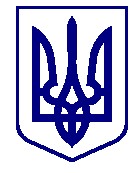 ВАРАСЬКА МІСЬКА РАДА ВИКОНАВЧИЙ КОМІТЕТ П Р О Є К Т      Р І Ш Е Н Н Я 15.06.2023 	м.Вараш	№ 253-ПРВ-23-4320Про погодження передачі в оренду нерухомого майна комунальної власності Департаменту соціального захисту та гідності  Враховуючи листи Департаменту соціального захисту та гідності виконавчого комітету Вараської міської ради від 24.05.2023 №7100-СЛ-418-23, комунального підприємства «Вараштепловодоканал» Вараської міської ради від 09.06.2023 №4570-578-23, відповідно до статей 6, 15 Закону України «Про оренду державного та комунального майна», Порядку передачі в оренду державного та комунального майна, затвердженого постановою Кабінету Міністрів України від 03 червня 2020 року №483, постанови Кабінету Міністрів України від 27 травня 2022 року №634, рішення Вараської міської ради від 24 лютого 2021 року №166 «Про врегулювання відносин щодо оренди майна комунальної власності Вараської міської територіальної громади (крім земельних питань)» (зі змінами), керуючись статтею 29, частиною п’ятою статті 60 Закону України «Про місцеве самоврядування в Україні», виконавчий комітет міської ради ВИРІШИВ: Погодити передачу в оренду Департаменту соціального захисту та гідності виконавчого комітету Вараської міської ради без проведення аукціону об’єкт нерухомого майна, що належить до комунальної власності Вараської міської територіальної громади, – нежитлове приміщення №66 в житловому будинку, загальною площею 55,00 м2, що знаходиться за адресою: місто Вараш, мікрорайон Будівельників, будинок 5, корпус 1. Виключити з Переліку першого типу об’єктів оренди комунального майна Вараської міської територіальної громади, які внесені до електронної торгової системи, об’єкт оренди, зазначений у пункті 1 цього рішення. Включити об’єкт оренди, зазначений у пункті 1 цього рішення, до Переліку другого типу. Орендодавцю (балансоутримувачу) – комунальному підприємству «Вараштепловодоканал» Вараської міської ради: Розробити та затвердити умови оренди комунального майна, зазначеного в пункті 1 цього рішення, встановивши строк оренди – п’ять років.  Оприлюднити в електронній торговій системі це рішення відповідно до Порядку передачі в оренду державного та комунального майна, затвердженого постановою Кабінету Міністрів України від 03 червня 2020 року №483, з урахуванням постанови Кабінету Міністрів України від 27 травня 2022 року №634 «Про особливості оренди державного та комунального майна у період воєнного стану». Укласти договір оренди комунального майна, зазначеного в пункті 1 цього рішення, та оприлюднити його в електронній торговій системі з урахуванням постанови Кабінету Міністрів України від 27 травня 2022 року №634 «Про особливості оренди державного та комунального майна у період воєнного стану». Контроль за виконанням рішення покласти на заступника міського голови з питань діяльності виконавчих органів ради Ігоря Воскобойника. Міський  голова                                                                  Олександр МЕНЗУЛ 